РЕШЕНИЕ« 24.07.  »   2019 г.                    аал Райков                     			 № 75Об отмене решения Совета депутатов Райковского сельсоветаот 11.03.2016 марта № 18 «Об утверждении Положения «О комиссии Совета депутатов Райковского сельсовета по контролю за достоверностью сведений о доходах, об имуществе и обязательствах имущественного характера, предоставляемых лицами, замещающими муниципальные должности, должности муниципальной службы, и иными лицами Совета депутатов Райковского сельсовета, а также супруги (супруга) и несовершеннолетних детей в соответствии с федеральным законодательством о противодействии коррупции»»На основании протеста прокуратуры от 23.05.2019 №7-6-2019  на решение Совета депутатов Райковского сельсовета от 11.03.2016 марта № 18 «Об утверждении Положения «О комиссии Совета депутатов Райковского сельсовета по контролю за достоверностью сведений о доходах, об имуществе и обязательствах имущественного характера, предоставляемых лицами, замещающими муниципальные должности, должности муниципальной службы, и иными лицами Совета депутатов Райковского сельсовета, а также супруги (супруга) и несовершеннолетних детей в соответствии с федеральным законодательством о противодействии коррупции»» Совет депутатов Райковского сельсоветаРЕШИЛ:1.Отменить решение Совета депутатов Райковского сельсовета от 11.03.2016 марта № 18 «Об утверждении Положения «О комиссии Совета депутатов Райковского сельсовета по контролю за достоверностью сведений о доходах, об имуществе и обязательствах имущественного характера, предоставляемых лицами, замещающими муниципальные должности, должности муниципальной службы, и иными лицами Совета депутатов Райковского сельсовета, а также супруги (супруга) и несовершеннолетних детей в соответствии с федеральным законодательством о противодействии коррупции»»Глава Райковского сельсовета Усть-Абаканского района Республики Хакасия                          В.Г. Ковальчук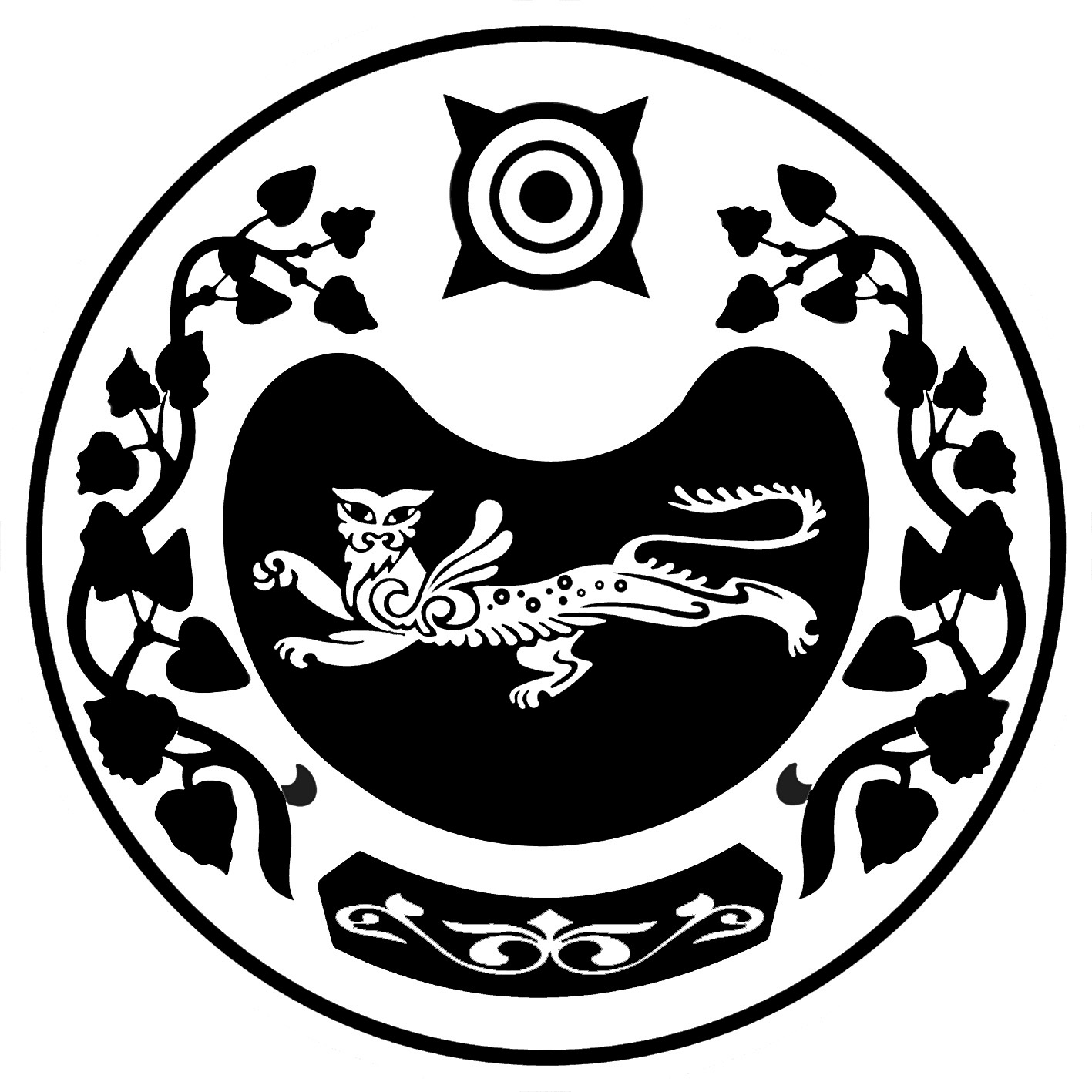 СОВЕТ ДЕПУТАТОВРАЙКОВСКОГО СЕЛЬСОВЕТАУСТЬ-АБАКАНСКОГО РАЙОНА РЕСПУБЛИКИ ХАКАСИЯ